TOWN OF       HARWICHSAQUATUCKET DEVELOPMENT COMMITTEEHarwich Town Hall Small Conference Room                                                    Thursday November  17 , 2016,     AGENDAAttendance and Introductions:MINUTES: Review & Approval: (September 21, 2016)CONSENT AGENDA:OPEN FORUM: NEW BUSINESS:Updates on Saquatucket Landside Engineering and Design progressInput, suggestions and recommendations for the Landside use and improvementsOLD BUSINESS: MONTHLY REPORTS: Board of Selectmen 	HarbormasterConservation AgentCORRESPONDANCE:	 NEXT MEETING:  Thursday , 2016ADJOURNMENT:   Motion by:   	Seconded by:			Time:                       .Posted By:  Authorized Posting Officer: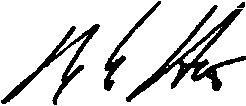 W. Matthew Hart WWC ChairmanSigned Date:  Nov. 03, 2016Future Meeting Dates:  Thursday Dec. 22,  Jan. 26, Feb. 23, Mar. 23, Apr. 27, May 25